De hoofdzaak/ de hoofdzaken: het belangrijkste uit een tekst.De bijzaak/ de bijzaken: de informatie in een tekst die niet belangrijk is. De details.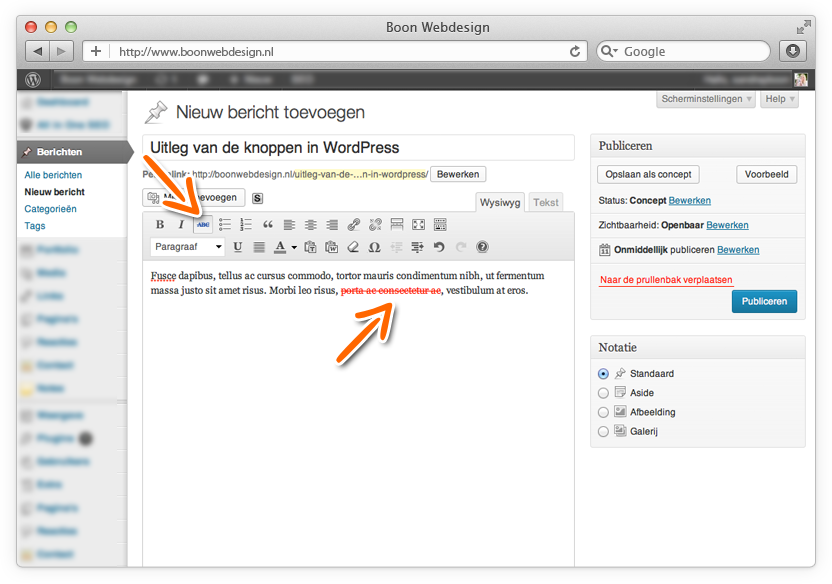 